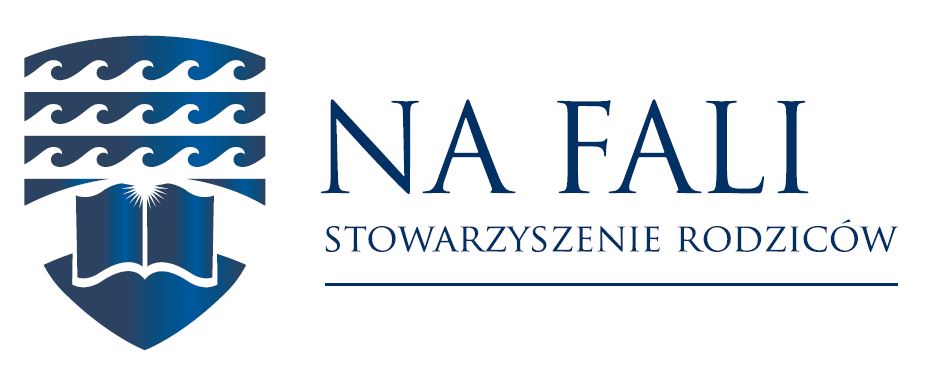 DEKLARACJA PRZYSTĄPIENIA DO STOWARZYSZENIA RODZICÓW „NA FALI” Nr KRS 451838Ja……………………….………………..…zamieszkała/ły w.................................................... legitymująca/cy się dowodem osobistym nr .................………………………oświadczam, iż:zapoznałam/em* się ze Statutem Stowarzyszenia Rodziców Przedszkola i Szkoły Promienie oraz Szkoły Azymut „NA FALI”;spełniam warunki do bycia członkiem zwykłym/ Stowarzyszenia Rodziców „NA FALI” ;zwracam się o przyjęcie w poczet członków zwykłych/ Stowarzyszenia Rodziców „NA FALI”;….........................………………………………(data/miejscowość/podpis)Telefon..........................................................e-mail	..........................................................